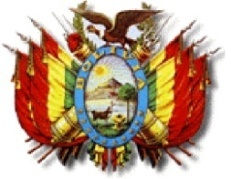 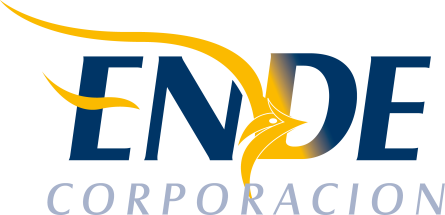 SUMINISTRO DE TRANSFORMADOR TRIFASICO DE POTENCIA 50 MVA, 115/24,9 KV-PETTANEXO 1FORMULARIOS PARA LA PRESENTACIÓN DE EXPRESIONES DE INTERESDocumentos Legales y AdministrativosFormulario A-1	Carta de Presentación de Expresiones de Interés y Declaración Jurada para Empresas o Asociaciones AccidentalesFormulario A-2		Identificación del Proponente.Documentos de la Propuesta EconómicaFormulario B-1		Propuesta económicaDocumento para Especificaciones Técnicas Solicitadas y PropuestasFormulario C-1		Especificaciones Técnicas Solicitadas y PropuestasFORMULARIO A-1CARTA DE PRESENTACIÓN DE EXPRESIONES DE INTERES  Y DECLARACIÓN JURADAPARA EMPRESAS O ASOCIACIONES ACCIDENTALESDe mi consideración:A nombre de (Nombre de la Empresa o Asociación Accidental) a la cual represento, remito la presente propuesta, declarando expresamente mi conformidad y compromiso de cumplimiento, conforme con los siguientes puntos:I.- De las Condiciones del ProcesoDeclaro y garantizo haber examinado el presente  (y sus correcciones, si existieran), así como los Formularios para la presentación de la propuesta, aceptando sin reservas todas las estipulaciones de dichos documentos.Declaro la veracidad de toda la información proporcionada y autorizo mediante la presente, para que en caso de ser adjudicado, cualquier persona natural o jurídica, suministre a los representantes autorizados de la entidad convocante, toda la información que requieran para verificar la documentación que presento. En caso de comprobarse falsedad en la misma, la entidad convocante tiene el derecho a descalificar la presente oferta de Expresiones de Interés. Esta oferta constituirá un compromiso obligatorio hasta que se prepare y suscriba el Contrato. II.- Declaración JuradaDeclaro no tener conflicto de intereses para el presente proceso de contratación.Declaro, que como proponente, no me encuentro en las causales de impedimento, establecidas en el Artículo 29 del  RE-SABS-EPNE para participar en el proceso de contratación.Declaro haber cumplido con todos los contratos suscritos durante los últimos tres (3) años con entidades del sector público.Declaro no haber incumplido la presentación de documentos ni tampoco haber desistido de suscribir el contrato, como proponente adjudicado, en otros procesos de contratación realizados por las entidades públicas en el último año.  III.- De la Presentación de DocumentosEn caso de que la empresa o Asociación, a la que represento, sea seleccionado en la etapa de Expresiones de Interés  me comprometo a presentar la siguiente documentación en original o fotocopia legalizada, aceptando que el incumplimiento es causal de descalificación de la propuesta. (En caso de Asociaciones Accidentales, cada socio, presentará la documentación detallada a continuación; excepto los documentos señalados en los incisos j y k que deberán ser presentados por la Asociación Accidental).	Para contrataciones de Bs.1000.001, adelante.Documento de registro de la empresa en el Registro Único de Proveedores delEstado – RUPE, en cumplimiento a Decreto Supremo No. 1497 de 20 de febrero de 2013.b)    Carnet de Identidad para personas naturales.c)  Documento de Constitución de la empresa, excepto aquellas empresas que se encuentran inscritas en el Registro de Comercio.d) 	Matricula de Comercio actualizada, excepto para proponentes cuya normativa legal inherente a su constitución así lo prevea.e)	Poder General Amplio y Suficiente del Representante Legal del proponente con facultades para presentar propuestas y suscribir contratos, inscrito en el Registro de Comercio, esta inscripción podrá exceptuarse para otros proponentes cuya normativa legal inherente a su constitución así lo prevea. Aquellas empresas unipersonales que no acrediten a un Representante Legal, no deberán presentar este Poder.f)	Certificado de inscripción en el Padrón Nacional de Contribuyentes (NIT) activo y vigente.Declaración Jurada del Pago de Impuestos a las Utilidades de las Empresas, con el sello del Banco, excepto las empresas de reciente creación.Certificado de Solvencia Fiscal, emitido por la Contraloría General del Estado (CGE).Certificado de No Adeudo por Contribuciones al Seguro Social Obligatorio de largo plazo y al Sistema Integral de Pensiones.Garantía de Cumplimiento de Contrato equivalente al siete por ciento (7%) del monto del contrato. En el caso de Asociaciones Accidentales esta garantía podrá ser presentada por una o más empresas que conforman la Asociación, siempre y cuando cumpla con las características de renovable, irrevocable y de ejecución inmediata; emitida a nombre de la entidad convocante. Testimonio de Contrato de Asociación Accidental.Testimonio de Contrato de Asociación Accidental.Formularios B-1 y C-1.  (Firma del Representante Legal del Proponente)(Nombre completo del Representante Legal)FORMULARIO A-2IDENTIFICACIÓN DEL PROPONENTE(En caso de Asociaciones Accidentales deberá registrarse esta información en elFormato de Identificación para Asociaciones Accidentales)(Firma del Representante Legal del Proponente) (Nombre completo del Representante Legal)FORMATO DE IDENTIFICACIÓN PARA ASOCIACIONES ACCIDENTALES(Firma del Representante Legal del Proponente) (Nombre completo del Representante Legal)FORMATO PARA IDENTIFICACIÓN DE INTEGRANTESDE ASOCIACIONES ACCIDENTALES(Firma del Representante Legal del Proponente) (Nombre completo del Representante Legal)FORMULARIO B-1PROPUESTA ECONOMICAFORMATO PARA ADJUDICACION POR ITEMS O POR EL TOTAL(*) Indicar si es Fijo (F) o Referencial (R)(Firma del Representante Legal del Proponente) (Nombre completo del Representante Legal)FORMULARIO C-1FORMULARIO DE ESPECIFICACIONES TÉCNICASSOLICITADAS Y PROPUESTASLugar y Fecha:Código del Proceso N°:Objeto del Proceso:Monto de la Propuesta:Plazo de Validez de la Propuesta :Lugar y Fecha:1. DATOS GENERALES1. DATOS GENERALES1. DATOS GENERALES1. DATOS GENERALES1. DATOS GENERALES1. DATOS GENERALES1. DATOS GENERALES1. DATOS GENERALES1. DATOS GENERALES1. DATOS GENERALES1. DATOS GENERALES1. DATOS GENERALES1. DATOS GENERALES1. DATOS GENERALES1. DATOS GENERALES1. DATOS GENERALES1. DATOS GENERALES1. DATOS GENERALESNombre o Razón Social del proponente:Año de Fundación:Tipo de Empresa :a) Empresa Nacionala) Empresa Nacionala) Empresa Nacionala) Empresa Nacionala) Empresa Nacionala) Empresa Nacionala) Empresa Nacionala) Empresa Nacionala) Empresa Nacionalb) Empresa Extranjerab) Empresa Extranjerab) Empresa Extranjerab) Empresa ExtranjeraTipo de Empresa :Tipo de Empresa :Tipo de Empresa :c) Otrosc) OtrosPaísPaísCiudadCiudadCiudadDirecciónDirecciónDirecciónDirecciónDirecciónDomicilio Principal:Teléfonos:Fax:Casilla :Correo electrónico:2. DOCUMENTOS PRINCIPALES DE IDENTIFICACIÓN DEL PROPONENTE2. DOCUMENTOS PRINCIPALES DE IDENTIFICACIÓN DEL PROPONENTE2. DOCUMENTOS PRINCIPALES DE IDENTIFICACIÓN DEL PROPONENTE2. DOCUMENTOS PRINCIPALES DE IDENTIFICACIÓN DEL PROPONENTE2. DOCUMENTOS PRINCIPALES DE IDENTIFICACIÓN DEL PROPONENTE2. DOCUMENTOS PRINCIPALES DE IDENTIFICACIÓN DEL PROPONENTE2. DOCUMENTOS PRINCIPALES DE IDENTIFICACIÓN DEL PROPONENTE2. DOCUMENTOS PRINCIPALES DE IDENTIFICACIÓN DEL PROPONENTE2. DOCUMENTOS PRINCIPALES DE IDENTIFICACIÓN DEL PROPONENTE2. DOCUMENTOS PRINCIPALES DE IDENTIFICACIÓN DEL PROPONENTE2. DOCUMENTOS PRINCIPALES DE IDENTIFICACIÓN DEL PROPONENTE2. DOCUMENTOS PRINCIPALES DE IDENTIFICACIÓN DEL PROPONENTE2. DOCUMENTOS PRINCIPALES DE IDENTIFICACIÓN DEL PROPONENTE2. DOCUMENTOS PRINCIPALES DE IDENTIFICACIÓN DEL PROPONENTE2. DOCUMENTOS PRINCIPALES DE IDENTIFICACIÓN DEL PROPONENTE2. DOCUMENTOS PRINCIPALES DE IDENTIFICACIÓN DEL PROPONENTE2. DOCUMENTOS PRINCIPALES DE IDENTIFICACIÓN DEL PROPONENTETestimonio de constitución:Número de TestimonioLugar de emisión Lugar de emisión Lugar de emisión Lugar de emisión Lugar de emisión FechaFechaFechaFechaFechaTestimonio de constitución:Número de TestimonioLugar de emisión Lugar de emisión Lugar de emisión Lugar de emisión Lugar de emisión (DíaMesAño)Testimonio de constitución:Número de Identificación Tributaria:NITFecha de expediciónFecha de expediciónFecha de expediciónFecha de expediciónFecha de expediciónNúmero de Identificación Tributaria:NIT(DíaMesAño)Número de Identificación Tributaria:3. DIRECCIÓN DEL PROPONENTE A EFECTOS DE NOTIFICACIÓN3. DIRECCIÓN DEL PROPONENTE A EFECTOS DE NOTIFICACIÓN3. DIRECCIÓN DEL PROPONENTE A EFECTOS DE NOTIFICACIÓN3. DIRECCIÓN DEL PROPONENTE A EFECTOS DE NOTIFICACIÓN3. DIRECCIÓN DEL PROPONENTE A EFECTOS DE NOTIFICACIÓN3. DIRECCIÓN DEL PROPONENTE A EFECTOS DE NOTIFICACIÓN3. DIRECCIÓN DEL PROPONENTE A EFECTOS DE NOTIFICACIÓN3. DIRECCIÓN DEL PROPONENTE A EFECTOS DE NOTIFICACIÓNDirección de notificación  :a) Vía Correo Electrónico:Dirección de notificación  :Dirección de notificación  :b)Vía Fax al número:4. INFORMACIÓN DEL REPRESENTANTE LEGAL4. INFORMACIÓN DEL REPRESENTANTE LEGAL4. INFORMACIÓN DEL REPRESENTANTE LEGAL4. INFORMACIÓN DEL REPRESENTANTE LEGAL4. INFORMACIÓN DEL REPRESENTANTE LEGAL4. INFORMACIÓN DEL REPRESENTANTE LEGAL4. INFORMACIÓN DEL REPRESENTANTE LEGAL4. INFORMACIÓN DEL REPRESENTANTE LEGAL4. INFORMACIÓN DEL REPRESENTANTE LEGAL4. INFORMACIÓN DEL REPRESENTANTE LEGAL4. INFORMACIÓN DEL REPRESENTANTE LEGAL4. INFORMACIÓN DEL REPRESENTANTE LEGAL4. INFORMACIÓN DEL REPRESENTANTE LEGAL4. INFORMACIÓN DEL REPRESENTANTE LEGAL4. INFORMACIÓN DEL REPRESENTANTE LEGALPaternoMaternoNombre(s)Nombre(s)Nombre(s)Nombre(s)Nombre(s)Nombre(s)Nombre(s)Nombre del Representante Legal:NúmeroLugar de expediciónCédula de Identidad:Número de TestimonioLugar de emisiónFechaFechaFechaFechaFechaFechaNúmero de TestimonioLugar de emisión(DíaM(esAño)Año)Poder del Representante Legal:Lugar y Fecha:1. DATOS GENERALES DE LA ASOCIACIÓN ACCIDENTAL1. DATOS GENERALES DE LA ASOCIACIÓN ACCIDENTAL1. DATOS GENERALES DE LA ASOCIACIÓN ACCIDENTAL1. DATOS GENERALES DE LA ASOCIACIÓN ACCIDENTAL1. DATOS GENERALES DE LA ASOCIACIÓN ACCIDENTAL1. DATOS GENERALES DE LA ASOCIACIÓN ACCIDENTAL1. DATOS GENERALES DE LA ASOCIACIÓN ACCIDENTAL1. DATOS GENERALES DE LA ASOCIACIÓN ACCIDENTAL1. DATOS GENERALES DE LA ASOCIACIÓN ACCIDENTAL1. DATOS GENERALES DE LA ASOCIACIÓN ACCIDENTAL1. DATOS GENERALES DE LA ASOCIACIÓN ACCIDENTAL1. DATOS GENERALES DE LA ASOCIACIÓN ACCIDENTAL1. DATOS GENERALES DE LA ASOCIACIÓN ACCIDENTAL1. DATOS GENERALES DE LA ASOCIACIÓN ACCIDENTAL1. DATOS GENERALES DE LA ASOCIACIÓN ACCIDENTAL1. DATOS GENERALES DE LA ASOCIACIÓN ACCIDENTAL1. DATOS GENERALES DE LA ASOCIACIÓN ACCIDENTAL1. DATOS GENERALES DE LA ASOCIACIÓN ACCIDENTALDenominación de la Asociación Accidental:Asociados:#Nombre del AsociadoNombre del AsociadoNombre del Asociado% de Participación% de Participación% de Participación% de Participación% de Participación% de Participación% de Participación1234Número de TestimonioNúmero de TestimonioNúmero de TestimonioLugar Lugar Lugar FechaFechaFechaFechaFechaNúmero de TestimonioNúmero de TestimonioNúmero de TestimonioLugar Lugar Lugar (DíaMesAño)Testimonio de Constitución:Nombre de la Empresa Líder::2. DATOS DE CONTACTO DE LA EMPRESA LIDER2. DATOS DE CONTACTO DE LA EMPRESA LIDER2. DATOS DE CONTACTO DE LA EMPRESA LIDER2. DATOS DE CONTACTO DE LA EMPRESA LIDER2. DATOS DE CONTACTO DE LA EMPRESA LIDER2. DATOS DE CONTACTO DE LA EMPRESA LIDERPaís:Ciudad:Dirección Principal:Teléfonos:Fax:Casilla :Correo electrónico:3. DIRECCIÓN DEL PROPONENTE A EFECTOS DE NOTIFICACIÓN3. DIRECCIÓN DEL PROPONENTE A EFECTOS DE NOTIFICACIÓN3. DIRECCIÓN DEL PROPONENTE A EFECTOS DE NOTIFICACIÓN3. DIRECCIÓN DEL PROPONENTE A EFECTOS DE NOTIFICACIÓN3. DIRECCIÓN DEL PROPONENTE A EFECTOS DE NOTIFICACIÓN3. DIRECCIÓN DEL PROPONENTE A EFECTOS DE NOTIFICACIÓN3. DIRECCIÓN DEL PROPONENTE A EFECTOS DE NOTIFICACIÓN3. DIRECCIÓN DEL PROPONENTE A EFECTOS DE NOTIFICACIÓN3. DIRECCIÓN DEL PROPONENTE A EFECTOS DE NOTIFICACIÓNDirección de notificación  :a) Vía correo electrónico:Dirección de notificación  :Dirección de notificación  :c)Vía Fax al número:4. INFORMACIÓN DEL REPRESENTANTE LEGAL DE LA ASOCIACIÓN ACCIDENTAL4. INFORMACIÓN DEL REPRESENTANTE LEGAL DE LA ASOCIACIÓN ACCIDENTAL4. INFORMACIÓN DEL REPRESENTANTE LEGAL DE LA ASOCIACIÓN ACCIDENTAL4. INFORMACIÓN DEL REPRESENTANTE LEGAL DE LA ASOCIACIÓN ACCIDENTAL4. INFORMACIÓN DEL REPRESENTANTE LEGAL DE LA ASOCIACIÓN ACCIDENTAL4. INFORMACIÓN DEL REPRESENTANTE LEGAL DE LA ASOCIACIÓN ACCIDENTAL4. INFORMACIÓN DEL REPRESENTANTE LEGAL DE LA ASOCIACIÓN ACCIDENTAL4. INFORMACIÓN DEL REPRESENTANTE LEGAL DE LA ASOCIACIÓN ACCIDENTAL4. INFORMACIÓN DEL REPRESENTANTE LEGAL DE LA ASOCIACIÓN ACCIDENTAL4. INFORMACIÓN DEL REPRESENTANTE LEGAL DE LA ASOCIACIÓN ACCIDENTAL4. INFORMACIÓN DEL REPRESENTANTE LEGAL DE LA ASOCIACIÓN ACCIDENTAL4. INFORMACIÓN DEL REPRESENTANTE LEGAL DE LA ASOCIACIÓN ACCIDENTAL4. INFORMACIÓN DEL REPRESENTANTE LEGAL DE LA ASOCIACIÓN ACCIDENTAL4. INFORMACIÓN DEL REPRESENTANTE LEGAL DE LA ASOCIACIÓN ACCIDENTAL4. INFORMACIÓN DEL REPRESENTANTE LEGAL DE LA ASOCIACIÓN ACCIDENTAL4. INFORMACIÓN DEL REPRESENTANTE LEGAL DE LA ASOCIACIÓN ACCIDENTALPaternoMaternoMaternoNombre(s)Nombre(s)Nombre(s)Nombre(s)Nombre(s)Nombre(s)Nombre del Representante Legal:NúmeroLugar de expediciónLugar de expediciónCédula de Identidad:Número de TestimonioLugar Lugar FechaFechaFechaFechaFechaNúmero de TestimonioLugar Lugar (DíaMesAño)Poder del Representante Legal:Dirección del Representante Legal:Teléfonos:Fax:Correo electrónico:5. EMPRESAS INTEGRANTES DE LA ASOCIACIÓN5. EMPRESAS INTEGRANTES DE LA ASOCIACIÓN5. EMPRESAS INTEGRANTES DE LA ASOCIACIÓN5. EMPRESAS INTEGRANTES DE LA ASOCIACIÓN5. EMPRESAS INTEGRANTES DE LA ASOCIACIÓN5. EMPRESAS INTEGRANTES DE LA ASOCIACIÓN5. EMPRESAS INTEGRANTES DE LA ASOCIACIÓNCada integrante de la Asociación Accidental deberá llenar el Formato para Identificación de Integrantes de Asociaciones Accidentales que se encuentra a continuaciónCada integrante de la Asociación Accidental deberá llenar el Formato para Identificación de Integrantes de Asociaciones Accidentales que se encuentra a continuaciónCada integrante de la Asociación Accidental deberá llenar el Formato para Identificación de Integrantes de Asociaciones Accidentales que se encuentra a continuaciónCada integrante de la Asociación Accidental deberá llenar el Formato para Identificación de Integrantes de Asociaciones Accidentales que se encuentra a continuación1. DATOS GENERALES1. DATOS GENERALES1. DATOS GENERALES1. DATOS GENERALES1. DATOS GENERALES1. DATOS GENERALES1. DATOS GENERALES1. DATOS GENERALESNombre o Razón Social:Nombre originalAño de fundaciónNombre original y año de fundación de la empresa:2. DOCUMENTOS PRINCIPALES DE IDENTIFICACIÓN DEL PROPONENTE2. DOCUMENTOS PRINCIPALES DE IDENTIFICACIÓN DEL PROPONENTE2. DOCUMENTOS PRINCIPALES DE IDENTIFICACIÓN DEL PROPONENTE2. DOCUMENTOS PRINCIPALES DE IDENTIFICACIÓN DEL PROPONENTE2. DOCUMENTOS PRINCIPALES DE IDENTIFICACIÓN DEL PROPONENTE2. DOCUMENTOS PRINCIPALES DE IDENTIFICACIÓN DEL PROPONENTE2. DOCUMENTOS PRINCIPALES DE IDENTIFICACIÓN DEL PROPONENTE2. DOCUMENTOS PRINCIPALES DE IDENTIFICACIÓN DEL PROPONENTE2. DOCUMENTOS PRINCIPALES DE IDENTIFICACIÓN DEL PROPONENTE2. DOCUMENTOS PRINCIPALES DE IDENTIFICACIÓN DEL PROPONENTE2. DOCUMENTOS PRINCIPALES DE IDENTIFICACIÓN DEL PROPONENTE2. DOCUMENTOS PRINCIPALES DE IDENTIFICACIÓN DEL PROPONENTE2. DOCUMENTOS PRINCIPALES DE IDENTIFICACIÓN DEL PROPONENTE2. DOCUMENTOS PRINCIPALES DE IDENTIFICACIÓN DEL PROPONENTE2. DOCUMENTOS PRINCIPALES DE IDENTIFICACIÓN DEL PROPONENTE2. DOCUMENTOS PRINCIPALES DE IDENTIFICACIÓN DEL PROPONENTE2. DOCUMENTOS PRINCIPALES DE IDENTIFICACIÓN DEL PROPONENTE2. DOCUMENTOS PRINCIPALES DE IDENTIFICACIÓN DEL PROPONENTETestimonio de Constitución:Número de TestimonioLugar de emisión Lugar de emisión Lugar de emisión Lugar de emisión Lugar de emisión FechaFechaFechaFechaFechaTestimonio de Constitución:Número de TestimonioLugar de emisión Lugar de emisión Lugar de emisión Lugar de emisión Lugar de emisión (DíaMesAño)Testimonio de Constitución:Número de Identificación Tributaria:NITFecha de expediciónFecha de expediciónFecha de expediciónFecha de expediciónFecha de expediciónNúmero de Identificación Tributaria:NIT(DíamesAño)Número de Identificación Tributaria:3. INFORMACIÓN DEL REPRESENTANTE LEGAL3. INFORMACIÓN DEL REPRESENTANTE LEGAL3. INFORMACIÓN DEL REPRESENTANTE LEGAL3. INFORMACIÓN DEL REPRESENTANTE LEGAL3. INFORMACIÓN DEL REPRESENTANTE LEGAL3. INFORMACIÓN DEL REPRESENTANTE LEGAL3. INFORMACIÓN DEL REPRESENTANTE LEGAL3. INFORMACIÓN DEL REPRESENTANTE LEGAL3. INFORMACIÓN DEL REPRESENTANTE LEGAL3. INFORMACIÓN DEL REPRESENTANTE LEGAL3. INFORMACIÓN DEL REPRESENTANTE LEGAL3. INFORMACIÓN DEL REPRESENTANTE LEGAL3. INFORMACIÓN DEL REPRESENTANTE LEGAL3. INFORMACIÓN DEL REPRESENTANTE LEGAL3. INFORMACIÓN DEL REPRESENTANTE LEGAL3. INFORMACIÓN DEL REPRESENTANTE LEGALPaternoMaternoNombre(s)Nombre(s)Nombre(s)Nombre(s)Nombre(s)Nombre(s)Nombre(s)Nombre del Representante Legal:NúmeroLugar de expediciónCédula de Identidad:Número de TestimonioLugar de emisiónFechaFechaFechaFechaFechaFechaNúmero de TestimonioLugar de emisión(DíaMesAño)Año)Poder del Representante Legal:DATOS COMPLETADOS POR LA ENTIDAD CONVOCANTEDATOS COMPLETADOS POR LA ENTIDAD CONVOCANTEDATOS COMPLETADOS POR LA ENTIDAD CONVOCANTEDATOS COMPLETADOS POR LA ENTIDAD CONVOCANTEDATOS COMPLETADOS POR LA ENTIDAD CONVOCANTEDATOS COMPLETADOS POR LA ENTIDAD CONVOCANTEDATOS COMPLETADOS POR LA ENTIDAD CONVOCANTEDATOS COMPLETADOS POR LA ENTIDAD CONVOCANTEPROPUESTA BAJO LA MODALIDAD DAP (INCOTERMS 2010)PROPUESTA BAJO LA MODALIDAD DAP (INCOTERMS 2010)PROPUESTA BAJO LA MODALIDAD DAP (INCOTERMS 2010)PROPUESTA BAJO LA MODALIDAD DAP (INCOTERMS 2010)PROPUESTA BAJO LA MODALIDAD DAP (INCOTERMS 2010)PROPUESTA BAJO LA MODALIDAD DAP (INCOTERMS 2010)DATOS COMPLETADOS POR LA ENTIDAD CONVOCANTEDATOS COMPLETADOS POR LA ENTIDAD CONVOCANTEDATOS COMPLETADOS POR LA ENTIDAD CONVOCANTEDATOS COMPLETADOS POR LA ENTIDAD CONVOCANTEDATOS COMPLETADOS POR LA ENTIDAD CONVOCANTEDATOS COMPLETADOS POR LA ENTIDAD CONVOCANTEDATOS COMPLETADOS POR LA ENTIDAD CONVOCANTEDATOS COMPLETADOS POR LA ENTIDAD CONVOCANTE(A SER COMPLETADO POR EL PROPONENTE)(A SER COMPLETADO POR EL PROPONENTE)(A SER COMPLETADO POR EL PROPONENTE)(A SER COMPLETADO POR EL PROPONENTE)(A SER COMPLETADO POR EL PROPONENTE)(A SER COMPLETADO POR EL PROPONENTE)ÍtemDescripción del bienCant.Ud.Precio Ref. Unitario BsPrecio Referencial Total BsPlazo de entrega solicitadoPlazo de entrega solicitadoMarca/ModeloPaís de OrigenPlazo de entregaCantidad OfertadaPrecio UnitarioPrecio TotalÍtemDescripción del bienCant.Ud.Precio Ref. Unitario BsPrecio Referencial Total BsTipo(*)DíasMarca/ModeloPaís de Origen(en dias)Cantidad Ofertada(Bs.)(Bs.)ÍtemDescripción del bienCant.Ud.Precio Ref. Unitario BsPrecio Referencial Total BsTipo(*)calendarioMarca/ModeloPaís de OrigenCantidad Ofertada(Bs.)(Bs.)1PROVISION DEL BIENES MODALIDAD DAP (INCOTERMS 2010):   Transformador trifásico de potencia 115/29,9 kV; 37,5/50MVA ONAN/ONAF, norma IEC, 50 Hz, arrollamientos AT/BT/H0/X0: 550/145/125/125kVpBIL,grupo de conexión YNyn0d1, bushings AT/BT/H0/X0: 650/170/125/125kVp de BIL, incluye: cambiador de taps bajo carga en AT con rango de +-10x1%, monitores de temperatura, conectores terminales AT/BT/H0/X0/TER, transformadores de corriente en AT: 3 protección +1 medida + imagen térmica; en BT: 2 protección +1 medida + 1 imagen térmica; en H0: 2 protección; en X0: 2 protección; en TER: 2 protección. 
(Lote de repuestos para el transformador trifásico de potencia) 

                               1Pz.6.403.200,006.403.200F2702REPUESTOS PARA  TRANSFORMADOR1Lote6.403.200,006.403.200F270TOTAL PROPUESTA (Numeral)TOTAL PROPUESTA (Numeral)TOTAL PROPUESTA (Numeral)TOTAL PROPUESTA (Numeral)TOTAL PROPUESTA (Numeral)TOTAL PROPUESTA (Numeral)TOTAL PROPUESTA (Numeral)TOTAL PROPUESTA (Numeral)TOTAL PROPUESTA (Numeral)TOTAL PROPUESTA (Numeral)TOTAL PROPUESTA (Numeral)TOTAL PROPUESTA (Numeral)TOTAL PROPUESTA (Numeral)Literal Literal Literal Literal Literal Literal Literal Literal Literal Literal Literal Literal Literal DATOS REQUERIDOS POR LA ENTIDAD CONVOCANTEDATOS REQUERIDOS POR LA ENTIDAD CONVOCANTEDATOS REQUERIDOS POR LA ENTIDAD CONVOCANTEDATOS REQUERIDOS POR LA ENTIDAD CONVOCANTEDATOS REQUERIDOS POR LA ENTIDAD CONVOCANTEDATOS REQUERIDOS POR LA ENTIDAD CONVOCANTEPARA SER LLENADO POR EL 
PROPONENTE AL MOMENTO DE PRESENTAR LA PROPUESTAPARA CALIFICACION DE 
LA ENTIDADPARA CALIFICACION DE 
LA ENTIDADPARA CALIFICACION DE 
LA ENTIDADItemDescripción Descripción Descripción UnidadCantidadCaracteristicas OfertadasCumpleCumpleObservaciones (Especificar el porqué No Cumple)ItemDescripción Descripción Descripción UnidadCantidadCaracteristicas OfertadasSINOObservaciones (Especificar el porqué No Cumple)1TRANSFORMADOR TRIFASICO DE POTENCIA 50 MVA                            Transformador trifásico de potencia 115/29,9 kV; 37,5/50MVA ONAN/ONAF, norma IEC, 50 Hz, arrollamientos AT/BT/H0/X0: 550/145/125/125kVpBIL,grupo de conexión YNyn0d1, bushings AT/BT/H0/X0: 650/170/125/125kVp de BIL, incluye: cambiador de taps bajo carga en AT con rango de +-10x1%, monitores de temperatura, conectores terminales AT/BT/H0/X0/TER, transformadores de corriente en AT: 3 protección +1 medida + imagen térmica; en BT: 2 protección +1 medida + 1 imagen térmica; en H0: 2 protección; en X0: 2 protección; en TER: 2 protección. TRANSFORMADOR TRIFASICO DE POTENCIA 50 MVA                            Transformador trifásico de potencia 115/29,9 kV; 37,5/50MVA ONAN/ONAF, norma IEC, 50 Hz, arrollamientos AT/BT/H0/X0: 550/145/125/125kVpBIL,grupo de conexión YNyn0d1, bushings AT/BT/H0/X0: 650/170/125/125kVp de BIL, incluye: cambiador de taps bajo carga en AT con rango de +-10x1%, monitores de temperatura, conectores terminales AT/BT/H0/X0/TER, transformadores de corriente en AT: 3 protección +1 medida + imagen térmica; en BT: 2 protección +1 medida + 1 imagen térmica; en H0: 2 protección; en X0: 2 protección; en TER: 2 protección. TRANSFORMADOR TRIFASICO DE POTENCIA 50 MVA                            Transformador trifásico de potencia 115/29,9 kV; 37,5/50MVA ONAN/ONAF, norma IEC, 50 Hz, arrollamientos AT/BT/H0/X0: 550/145/125/125kVpBIL,grupo de conexión YNyn0d1, bushings AT/BT/H0/X0: 650/170/125/125kVp de BIL, incluye: cambiador de taps bajo carga en AT con rango de +-10x1%, monitores de temperatura, conectores terminales AT/BT/H0/X0/TER, transformadores de corriente en AT: 3 protección +1 medida + imagen térmica; en BT: 2 protección +1 medida + 1 imagen térmica; en H0: 2 protección; en X0: 2 protección; en TER: 2 protección. Pza11.1DATOS GENERALES1.1.1Altitud de instalaciónmsnm10001.1.2NormaIEC1.1.3SubestaciónTrinidad1.1.4Capacidad sísmica X / Y y frecuencia0,2g / 0,5g;10 Hz.1.2DATOS NOMINALES Y CARACTERÍSTICAS1.2.1Frecuencia nominalHz501.2.2Potencia nominal continua ONAN/ONAF- PrimarioMVA37.5 / 50- SecundarioMVA37.5 / 50- TerciarioMVA11.25 / 15(El terciario de compensación, es para la circulación de armónicos y corrientes de falla monofásicas)1.2.3Tipo de enfriamiento (secc. 5 Art 15 y 16 de las Normas IEC última edición)ONAN / ONAF1.2.4Relación de transformación en vacío AT/BT/TERKv115 / 24.9 - PrimariokV115± 10x1% - SecundariokV24.9 - TerciariokVIndicar1.2.5Regulación de TensiónBajo carga en 115kV1.2.5Regulación de Tensión(OLTC)Localización del OLTC en la bobinaArrollamiento 115kV (hacia el neutro)1.2.6Número de terminales - Número de terminales en el primariou3 - Número de terminales en el secundariou3 - Número de terminales de neutro (lado primario)u1 - Número de terminales de neutro (lado secundario)u1 - Número de terminales en el terciariou2 (una esquina del delta)1.2.7Grupo de conexión del transformadorYNyn0 d1  - Conexión primariaEstrella + neutro  - Conexión secundariaEstrella + neutro  - Conexión terciarioDelta (podrá trabajar con o sin puesta a tierra)1.2.8PolaridadSustractiva1.2.9Características de tensión:- Tensión Nominal.Devanado ATkV115.Devanado BTkV24.9.Devanado TERkVEntre 6 y 15 (indicar)- Tensión máxima de operación.Devanado ATkV126.5.Devanado BTkV27.39. Devanado TERkV1,1 de la tensión nominal1.2.10Características de Corriente- Corriente nominal . Devanado ATA251 . Devanado BTA1159 . Devanado TER (saliendo del delta)AIndicar . Devanado TER (dentro del delta)AIndicar . Devanado Neutro (Lado AT)A251 . Devanado Neutro (Lado BT)A1159- Corriente en vacío ONAN (% In) . A 95% Tensión nominalA . A 100% Tensión nominalA . A 105% Tensión nominalA . A 110% Tensión nominalA1.2.11Impedancia de cortocircuito a 75 °C en toma central de regulación a 50 Hz y con potencias nominales (ONAN/ONAF) - Primario - Secundario (BASE ONAN) Zcc1% - Primario - Secundario (BASE ONAF) Zcc1%11 - Primario - Secundario (BASE ONAN) Zcc0% - Primario - Secundario (BASE ONAF) Zcc0%11 - Primario - Terciario (BASE ONAN) Zcc1% - Secundario - Terciario (BASE ONAN) Zcc1%1.2.12Niveles de cortocircuito para la habilidad térmica, 2 s de duración - Devanado de AT / BTkA1.2.13Niveles de cortocircuito asignados al sistema para el cálculo de los esfuerzos de cortocircuito - Devanado de Alta TensiónkA31,5 - Devanado de Baja TensiónkA31,5 - Devanado TerciarioIndicar1.3PÉRDIDAS-En vacío con tensión nominal y frecuencia nominal en la toma centralkW-En cortocircuito con corriente nominal (a 75°C) y kW frecuencia nominal, en la toma central ( no incluir la potencia requerida por auxiliares)- Pérdidas totales kW1.4NIVELES DE AISLAMIENTO INTERNO (DEVANADOS)1.4.1Devanado primario - Tensión soportada al impulso tipo rayokVp550 - Tensión soportada a frecuencia industrialkV2301.4.2Devanado secundario - Tensión soportada al impulso tipo rayokVp145 - Tensión soportada a frecuencia industrialkV701.4.3Neutro (lado primario) - Tensión soportada al impulso tipo rayokVp125 - Tensión soportada a frecuencia industrialkV501.4.4Neutro (lado secundario) - Tensión soportada al impulso tipo rayokVp125 - Tensión soportada a frecuencia industrialkV501.4.5Terciario - Tensión soportada al impulso tipo rayokVpIndicar - Tensión soportada a frecuencia industrialkVIndicar1.5NIVELES DE AISLAMIENTO EXTERNO (BUSHINGS), referidos a 1000 m.s.n.m.1.5.1Lado primario (bushing tipo condensador)- Tensión asignadakV145 - Tensión soportada al impulso tipo rayokVp650 - Tensión soportada a frecuencia industrialkV2751.5.2Lado secundario - Tensión asignadakV36 - Tensión soportada al impulso tipo rayokVp170 - Tensión soportada a frecuencia industrialkV701.5.3Neutro (lado primario)- Tensión asignadakV24 - Tensión soportada al impulso tipo rayokVp125 - Tensión soportada a frecuencia industrialkV501.5.4Neutro (lado secundario)- Tensión asignadakV24 - Tensión soportada al impulso tipo rayokVp125 - Tensión soportada a frecuencia industrialkV501.5.5Terciario- Tensión asignadakVIndicar - Tensión soportada al impulso tipo rayokVpIndicar - Tensión soportada a frecuencia industrialkVIndicar1.6SOBRE ELEVACIÓN DE TEMPERATURA LÍMITEA máxima potencia con refrigeración con circulación natural de aire (40°C temp. ambiente y 1000 msnm). . En arrollam. (método resistencia) más caliente°C65 . En aceite, parte superior (medido con termómetro)°C60 . Punto más caliente°C751.7CAPACIDAD DE SOBRECARGA1.7p/temp.Máx.arrollam., ítem 6.0 y pre-carga de 100%1.7.1- Temperatura ambiente 28°C.Sobrecarga para 15 minutos%.Sobrecarga para 30 minutos%.Sobrecarga para 60 minutos%1.7.2- Temperatura ambiente 23°C.Sobrecarga para 15 minutos%.Sobrecarga para 30 minutos%.Sobrecarga para 60 minutos%1.8CONMUTADOR AUTOMÁTICO BAJO CARGA- País de procedencia - Norma de Fabricación- MarcaMR (Alemania)- TipoVACUTAP- Número de taps21- Paso de regulación %%1- Tensión Motor (alterna 3Ø - 50 Hz)Vca380-220- Tensión Control (continua)Vdc125- Corriente nominal Tap MáximoA- Corriente nominal Tap MínimoA- Medio de extinción de la cámara rupturavacío- Número de operaciones para la primera inspección- Accionamiento a motor (Tipo)- PruebasIEC-60076- Accesorios de control y protecciónListado1.9REGULADOR AUTOMÁTICO DE TENSIÓN - MarcaTAPCOM 260 - Localización del regulador automático de tensiónEn sala de control1.10AISLADORES PASATAPAS (BUSHING)1.10.1Aisladores pasatapas – 145kV - Fabricante / Tipo - MaterialPorcelana Marrón - Corriente nominalA - Corriente de cortocircuito de corta duración (3 s)kA - Línea de fuga específicamm/kV25 - Distancia de arco mm1.10.2Aisladores pasatapas–36kV - Fabricante / Tipo - MaterialPorcelana Marrón - Corriente nominalA - Corriente de cortocircuito de corta duración (3 s)kA - Línea de fuga específicamm/kV25 - Distancia de arco mm1.10.3Aisladores pasatapas – 24 kV (neutro – Lado AT) - Fabricante / Tipo - MaterialPorcelana Marrón - Corriente nominalA - Corriente de cortocircuito de corta duración (3 s)kA - Línea de fuga específicamm/kV20 - Distancia de arco mm1.10.4Aisladores pasatapas – 24 kV (neutro – Lado BT) - Fabricante / Tipo - MaterialPorcelana Marrón - Corriente nominalA - Corriente de cortocircuito de corta duración (3 s)kA - Línea de fuga específicamm/kV20 - Distancia de arco mm1.10.5Aisladores pasatapas – (Terciario) - Fabricante / Tipo - MaterialPorcelana Marrón - Corriente nominalA - Corriente de cortocircuito de corta duración (3 s)kA - Línea de fuga específicamm/kV20 - Distancia de arco mm1.11TRANSFORMADORES DE CORRIENTE EN PASATAPAS1.11.1TC's - Primario (115kV)Clase de precisión y consumo - Protección (núcleos) por cada una de las fases3 x (5P30-20 VA) .Relación de transformaciónA800-400 / 1 - Medición (núcleos) por cada una de las fases1 x (0,2S-15VA)Fs.5 .Relación de transformaciónA300-150 / 1 - Imagen Térmica1x(según diseño)1.11.2TC's - Secundario (24.9kV)Clase de precisión y consumo - Protección (núcleos) por cada una de las fases2 x (5P20-20 VA) .Relación de transformaciónA1600-800 / 1 - Medición (núcleos) por cada una de las fases1 x (0,2S-15VA)Fs.5 .Relación de transformaciónA1500-750 / 1 - Imagen Térmica1x(según diseño)1.11.3TC's - TerciarioClase de precisión y consumo - Protección (núcleos) – dentro del delta, a instalar en cada uno de los bushing, en total 2 unidades2 x (según diseño)Relación de transformaciónASegún diseño1.11.4TC's - Neutro Primario (24 kV)Clase de precisión y consumo - Protección (núcleos) 2 x (5P30-20 VA)Relación de transformaciónA800-400 / 11.11.5TC's - Neutro Secundario (24 kV)Clase de precisión y consumo - Protección (núcleos) 2 x (5P20-20 VA)Relación de transformaciónA1600-800/ 11.12DATOS GENERALES DEL ACEITE AISLANTE - Fabricante  - Designación del fabricante - Densidad máxima a 20 °Ckg/m³ - Viscosidad cinemática máxima:. a + 20 °Cmm²/s. a + 15 °Cmm²/s - Punto de inflamación, valor mínimo°C - Punto de solidificación°C - Valor máximo de la neutralizaciónmg/KOH/g - Azufre corrosivo - Rigidez dieléctrica mínimakV/mm1.13Aspectos medio ambientales - Nivel de ruido máximodb< 62 - Color de la pintura de acabado externogris Nº 61 norma ANSI1.14ACCESORIOS- Dispositivo de alivio de presiónSi- Indicador de nivel de aceite de cuba y OLTCSi- Relé Buchholz del transformadorSi- Relé de flujo de aceite OLTCSi- Monitor de temperatura para aceite y arrollamientosSi- Relé regulador automático de tensiónSi- Indicador de posición de taps local (en tablero Terminal de transformador)Si- Planchas de gateo en la cubaSi- Sistema de pernos de anclajeSi- Escalera de seguridad para mantenimientoSi- Estructura Soporte para pararrayos en el PrimarioSi (removibles) - Estructura Soporte para pararrayos en el SecundarioSi (removibles) - Pararrayos de ZnO para 24.9kV     * Modelo/Tipo     * Clase del pararrayos  /  corriente de descargaClase 2 / 10 kA     * Tensión nominal del pararrayos (Ur)kVef     * Tensión de trabajo continuo máximo (Uc)kVef - Otros accesorios Estándar1.15TRANSPORTETransporte con Nitrógeno al 100% o aire secoMASAS, DIMENSIONES Y ESQUEMAS1.16MasasMasa total del transformador completamente equipado, listo para entrar en serviciokgIndicarMasa del transformador incluyendo los accesorios, pero sin aceitekgIndicarMasa de la pieza más grande para el transportekgIndicarDimensionesIndicarEspacio total previsto en el suelo - LongitudmmIndicar - AnchommIndicarCroquis de dimensionesSi2REPUESTOS DE TRANSFORMADORLote12.1Aislador pasatapas AT para 115 Kv12.2Aislador pasatapas BT para 36 kV12.3Aislador pasatapas TER (según diseño)12.3.1Aislador pasatapas H0 para 24 kV12.3.2Aislador pasatapas X0 para 24 kV12.4Radiadores (uno de cada tipo utilizado)12.5Motoventilador con motor12.6Válvula de alivio de presión del tanque principal12.7Válvula de alivio de presión del OLTC12.8Secador de aire para el tanque de principal12.9Secador de aire para el tanque del (OLTC)12.10Relé de gas Buchholz del tanque principal12.11Relé de flujo de aceite (OLTC)12,12Detector de temperatura a resistencia12.13Indicador magnético de nivel de aceite del transformador12.14Indicador magnético de nivel de aceite del OLTC12.15Monitor de temperatura de devanado y aceite12.16Lote completo de empaquetaduras (uno de cada tipo utilizado)12.17Lote completo de contactores y bobinas por cada tipo de contactores y relés utilizados del transformador12.18Tambores de aceite de 200 litros52.19Motor para el OLTC12.20Lote completo de contactores y bobinas por cada tipo de contactores y relés utilizados en el OLTC12.21Analizador de gases1CONDICIONES PARA LA PROVISIÓN DE LOS BIENESCONDICIONES PARA LA PROVISIÓN DE LOS BIENESCONDICIONES PARA LA PROVISIÓN DE LOS BIENESCONDICIONES PARA LA PROVISIÓN DE LOS BIENESCONDICIONES PARA LA PROVISIÓN DE LOS BIENESCONDICIONES PARA LA PROVISIÓN DE LOS BIENESLUGAR DE ENTREGA Y CONDICIONES DE IMPORTACION:LUGAR DE ENTREGA Y CONDICIONES DE IMPORTACION:LUGAR DE ENTREGA Y CONDICIONES DE IMPORTACION:LUGAR DE ENTREGA Y CONDICIONES DE IMPORTACION:LUGAR DE ENTREGA Y CONDICIONES DE IMPORTACION:LUGAR DE ENTREGA Y CONDICIONES DE IMPORTACION:
Los bienes requeridos deberán ser entregados en la Subestación de Trinidad bajo la modalidad DAP descargados sobre plataforma (piso)  de Subestación.
Los costos de Carguío, descarguío y transporte corren por cuenta del proveedor.

La provisión de equipos objeto de la presente convocatoria, será bajo la modalidad DAP (Delivered at place), de acuerdo a los  INCOTERMS 2010.
Los bienes requeridos deberán ser entregados en la Subestación de Trinidad bajo la modalidad DAP descargados sobre plataforma (piso)  de Subestación.
Los costos de Carguío, descarguío y transporte corren por cuenta del proveedor.

La provisión de equipos objeto de la presente convocatoria, será bajo la modalidad DAP (Delivered at place), de acuerdo a los  INCOTERMS 2010.
Los bienes requeridos deberán ser entregados en la Subestación de Trinidad bajo la modalidad DAP descargados sobre plataforma (piso)  de Subestación.
Los costos de Carguío, descarguío y transporte corren por cuenta del proveedor.

La provisión de equipos objeto de la presente convocatoria, será bajo la modalidad DAP (Delivered at place), de acuerdo a los  INCOTERMS 2010.
Los bienes requeridos deberán ser entregados en la Subestación de Trinidad bajo la modalidad DAP descargados sobre plataforma (piso)  de Subestación.
Los costos de Carguío, descarguío y transporte corren por cuenta del proveedor.

La provisión de equipos objeto de la presente convocatoria, será bajo la modalidad DAP (Delivered at place), de acuerdo a los  INCOTERMS 2010.
Los bienes requeridos deberán ser entregados en la Subestación de Trinidad bajo la modalidad DAP descargados sobre plataforma (piso)  de Subestación.
Los costos de Carguío, descarguío y transporte corren por cuenta del proveedor.

La provisión de equipos objeto de la presente convocatoria, será bajo la modalidad DAP (Delivered at place), de acuerdo a los  INCOTERMS 2010.
Los bienes requeridos deberán ser entregados en la Subestación de Trinidad bajo la modalidad DAP descargados sobre plataforma (piso)  de Subestación.
Los costos de Carguío, descarguío y transporte corren por cuenta del proveedor.

La provisión de equipos objeto de la presente convocatoria, será bajo la modalidad DAP (Delivered at place), de acuerdo a los  INCOTERMS 2010.PLAZO DE ENTREGA:PLAZO DE ENTREGA:PLAZO DE ENTREGA:PLAZO DE ENTREGA:PLAZO DE ENTREGA:PLAZO DE ENTREGA:
El plazo de entrega establecido para el  presente proceso no debe exceder los 270 días calendario  computables a partir de la recepción de la orden de proceder por parte del proveedor, pudiendo ofertar plazos menores de entrega. 
El atraso en el plazo de entrega establecido con el proponente adjudicado,  que no justifique causal de fuerza mayor o caso fortuito tipificado según contrato, será penalizado con una multa a establecerse en el Contrato.
El plazo de entrega establecido para el  presente proceso no debe exceder los 270 días calendario  computables a partir de la recepción de la orden de proceder por parte del proveedor, pudiendo ofertar plazos menores de entrega. 
El atraso en el plazo de entrega establecido con el proponente adjudicado,  que no justifique causal de fuerza mayor o caso fortuito tipificado según contrato, será penalizado con una multa a establecerse en el Contrato.
El plazo de entrega establecido para el  presente proceso no debe exceder los 270 días calendario  computables a partir de la recepción de la orden de proceder por parte del proveedor, pudiendo ofertar plazos menores de entrega. 
El atraso en el plazo de entrega establecido con el proponente adjudicado,  que no justifique causal de fuerza mayor o caso fortuito tipificado según contrato, será penalizado con una multa a establecerse en el Contrato.
El plazo de entrega establecido para el  presente proceso no debe exceder los 270 días calendario  computables a partir de la recepción de la orden de proceder por parte del proveedor, pudiendo ofertar plazos menores de entrega. 
El atraso en el plazo de entrega establecido con el proponente adjudicado,  que no justifique causal de fuerza mayor o caso fortuito tipificado según contrato, será penalizado con una multa a establecerse en el Contrato.
El plazo de entrega establecido para el  presente proceso no debe exceder los 270 días calendario  computables a partir de la recepción de la orden de proceder por parte del proveedor, pudiendo ofertar plazos menores de entrega. 
El atraso en el plazo de entrega establecido con el proponente adjudicado,  que no justifique causal de fuerza mayor o caso fortuito tipificado según contrato, será penalizado con una multa a establecerse en el Contrato.
El plazo de entrega establecido para el  presente proceso no debe exceder los 270 días calendario  computables a partir de la recepción de la orden de proceder por parte del proveedor, pudiendo ofertar plazos menores de entrega. 
El atraso en el plazo de entrega establecido con el proponente adjudicado,  que no justifique causal de fuerza mayor o caso fortuito tipificado según contrato, será penalizado con una multa a establecerse en el Contrato.GARANTÍAGARANTÍAGARANTÍAGARANTÍAGARANTÍAGARANTÍAEl proveedor deberá constituir a nombre de ENDE, las siguientes garantías.
 -Garantía de Cumplimiento de Contrato.
 -Garantía de Correcta Inversión de anticipo.
 -Garantía de los Equipos.(la garantía técnica deberá ser de fábrica con una vigencia mínimo de un año a partir de la recepción definitiva del bien). El proveedor deberá constituir a nombre de ENDE, las siguientes garantías.
 -Garantía de Cumplimiento de Contrato.
 -Garantía de Correcta Inversión de anticipo.
 -Garantía de los Equipos.(la garantía técnica deberá ser de fábrica con una vigencia mínimo de un año a partir de la recepción definitiva del bien). El proveedor deberá constituir a nombre de ENDE, las siguientes garantías.
 -Garantía de Cumplimiento de Contrato.
 -Garantía de Correcta Inversión de anticipo.
 -Garantía de los Equipos.(la garantía técnica deberá ser de fábrica con una vigencia mínimo de un año a partir de la recepción definitiva del bien). El proveedor deberá constituir a nombre de ENDE, las siguientes garantías.
 -Garantía de Cumplimiento de Contrato.
 -Garantía de Correcta Inversión de anticipo.
 -Garantía de los Equipos.(la garantía técnica deberá ser de fábrica con una vigencia mínimo de un año a partir de la recepción definitiva del bien). El proveedor deberá constituir a nombre de ENDE, las siguientes garantías.
 -Garantía de Cumplimiento de Contrato.
 -Garantía de Correcta Inversión de anticipo.
 -Garantía de los Equipos.(la garantía técnica deberá ser de fábrica con una vigencia mínimo de un año a partir de la recepción definitiva del bien). El proveedor deberá constituir a nombre de ENDE, las siguientes garantías.
 -Garantía de Cumplimiento de Contrato.
 -Garantía de Correcta Inversión de anticipo.
 -Garantía de los Equipos.(la garantía técnica deberá ser de fábrica con una vigencia mínimo de un año a partir de la recepción definitiva del bien). INSPECCION Y RECEPCIÓNINSPECCION Y RECEPCIÓNINSPECCION Y RECEPCIÓNINSPECCION Y RECEPCIÓNINSPECCION Y RECEPCIÓNINSPECCION Y RECEPCIÓNInspectores de ENDE Corporación tendrá  derecho a inspeccionar el "Suministro" a fin de verificar su conformidad con las especificaciones técnicas establecidas en Fabrica y  lugar de entrega. 
El Adjudicado comunicara por escrito con 15 (quince) días de anticipación para la realización de PRUEBAS EN FABRICA.
ENDE designara una comisión de Recepción Técnica para aceptar o rechazar el suministro si existieran observaciones.Inspectores de ENDE Corporación tendrá  derecho a inspeccionar el "Suministro" a fin de verificar su conformidad con las especificaciones técnicas establecidas en Fabrica y  lugar de entrega. 
El Adjudicado comunicara por escrito con 15 (quince) días de anticipación para la realización de PRUEBAS EN FABRICA.
ENDE designara una comisión de Recepción Técnica para aceptar o rechazar el suministro si existieran observaciones.Inspectores de ENDE Corporación tendrá  derecho a inspeccionar el "Suministro" a fin de verificar su conformidad con las especificaciones técnicas establecidas en Fabrica y  lugar de entrega. 
El Adjudicado comunicara por escrito con 15 (quince) días de anticipación para la realización de PRUEBAS EN FABRICA.
ENDE designara una comisión de Recepción Técnica para aceptar o rechazar el suministro si existieran observaciones.Inspectores de ENDE Corporación tendrá  derecho a inspeccionar el "Suministro" a fin de verificar su conformidad con las especificaciones técnicas establecidas en Fabrica y  lugar de entrega. 
El Adjudicado comunicara por escrito con 15 (quince) días de anticipación para la realización de PRUEBAS EN FABRICA.
ENDE designara una comisión de Recepción Técnica para aceptar o rechazar el suministro si existieran observaciones.Inspectores de ENDE Corporación tendrá  derecho a inspeccionar el "Suministro" a fin de verificar su conformidad con las especificaciones técnicas establecidas en Fabrica y  lugar de entrega. 
El Adjudicado comunicara por escrito con 15 (quince) días de anticipación para la realización de PRUEBAS EN FABRICA.
ENDE designara una comisión de Recepción Técnica para aceptar o rechazar el suministro si existieran observaciones.Inspectores de ENDE Corporación tendrá  derecho a inspeccionar el "Suministro" a fin de verificar su conformidad con las especificaciones técnicas establecidas en Fabrica y  lugar de entrega. 
El Adjudicado comunicara por escrito con 15 (quince) días de anticipación para la realización de PRUEBAS EN FABRICA.
ENDE designara una comisión de Recepción Técnica para aceptar o rechazar el suministro si existieran observaciones.DOCUMENTACION Y SOPORTEDOCUMENTACION Y SOPORTEDOCUMENTACION Y SOPORTEDOCUMENTACION Y SOPORTEDOCUMENTACION Y SOPORTEDOCUMENTACION Y SOPORTEa) Instructivos y Manuales de operación y sus elementos principales en español. 
b) Instructivos y Manuales de mantenimiento en español.
c) Instructivos y Manuales de montaje en español.
d) Descripción, planos y esquema eléctrico funcional del comando. 
e) Copia de los protocolos de pruebas realizadas. 
f) Reporte de pruebas de Rutina.
g) Documento de Garantía de los equipos.
h) Instructivos y/o catálogos de componentes secundarios y auxiliares en español.
Nota: Los Instructivos, Manuales y Planos deberán describir la totalidad de partes y sistemas del equipo ofrecido, esta documentación deberá entregarse tanto en medio físico (3 copias) como magnético, deberán ser en idioma español.a) Instructivos y Manuales de operación y sus elementos principales en español. 
b) Instructivos y Manuales de mantenimiento en español.
c) Instructivos y Manuales de montaje en español.
d) Descripción, planos y esquema eléctrico funcional del comando. 
e) Copia de los protocolos de pruebas realizadas. 
f) Reporte de pruebas de Rutina.
g) Documento de Garantía de los equipos.
h) Instructivos y/o catálogos de componentes secundarios y auxiliares en español.
Nota: Los Instructivos, Manuales y Planos deberán describir la totalidad de partes y sistemas del equipo ofrecido, esta documentación deberá entregarse tanto en medio físico (3 copias) como magnético, deberán ser en idioma español.a) Instructivos y Manuales de operación y sus elementos principales en español. 
b) Instructivos y Manuales de mantenimiento en español.
c) Instructivos y Manuales de montaje en español.
d) Descripción, planos y esquema eléctrico funcional del comando. 
e) Copia de los protocolos de pruebas realizadas. 
f) Reporte de pruebas de Rutina.
g) Documento de Garantía de los equipos.
h) Instructivos y/o catálogos de componentes secundarios y auxiliares en español.
Nota: Los Instructivos, Manuales y Planos deberán describir la totalidad de partes y sistemas del equipo ofrecido, esta documentación deberá entregarse tanto en medio físico (3 copias) como magnético, deberán ser en idioma español.a) Instructivos y Manuales de operación y sus elementos principales en español. 
b) Instructivos y Manuales de mantenimiento en español.
c) Instructivos y Manuales de montaje en español.
d) Descripción, planos y esquema eléctrico funcional del comando. 
e) Copia de los protocolos de pruebas realizadas. 
f) Reporte de pruebas de Rutina.
g) Documento de Garantía de los equipos.
h) Instructivos y/o catálogos de componentes secundarios y auxiliares en español.
Nota: Los Instructivos, Manuales y Planos deberán describir la totalidad de partes y sistemas del equipo ofrecido, esta documentación deberá entregarse tanto en medio físico (3 copias) como magnético, deberán ser en idioma español.a) Instructivos y Manuales de operación y sus elementos principales en español. 
b) Instructivos y Manuales de mantenimiento en español.
c) Instructivos y Manuales de montaje en español.
d) Descripción, planos y esquema eléctrico funcional del comando. 
e) Copia de los protocolos de pruebas realizadas. 
f) Reporte de pruebas de Rutina.
g) Documento de Garantía de los equipos.
h) Instructivos y/o catálogos de componentes secundarios y auxiliares en español.
Nota: Los Instructivos, Manuales y Planos deberán describir la totalidad de partes y sistemas del equipo ofrecido, esta documentación deberá entregarse tanto en medio físico (3 copias) como magnético, deberán ser en idioma español.a) Instructivos y Manuales de operación y sus elementos principales en español. 
b) Instructivos y Manuales de mantenimiento en español.
c) Instructivos y Manuales de montaje en español.
d) Descripción, planos y esquema eléctrico funcional del comando. 
e) Copia de los protocolos de pruebas realizadas. 
f) Reporte de pruebas de Rutina.
g) Documento de Garantía de los equipos.
h) Instructivos y/o catálogos de componentes secundarios y auxiliares en español.
Nota: Los Instructivos, Manuales y Planos deberán describir la totalidad de partes y sistemas del equipo ofrecido, esta documentación deberá entregarse tanto en medio físico (3 copias) como magnético, deberán ser en idioma español.FORMA DE PAGO:FORMA DE PAGO:FORMA DE PAGO:FORMA DE PAGO:FORMA DE PAGO:FORMA DE PAGO:
El pago se efectuara mediante la emisión de un cheque intransferible o depósitos bancarios a la orden del proveedor de acuerdo al siguiente detalle:                                                                             -A la confirmación de salida de puerto de los equipos y presentación de los documentos de embarque el proveedor solicitara la cancelación del 80% del precio total del contrato. (Los documentos de embarque deberán cumplir con la normativa aduanera de Bolivia).  
-A la entrega de los equipos en Subestación Trinidad, previa con revisión y conformidad de ENDE,  el proveedor solicitara la cancelación del 20% restante del precio total del contrato.
En caso de convenirse anticipo, el proveedor podrá solicitar hasta un cincuenta por ciento (50%) del monto total del contrato. Pata tal efecto, el proveedor deberá presentar una Garantía de Correcta Inversión de Anticipo, a Primer Requerimiento, por el monto equivalente al cien por ciento (100%) del anticipo otorgado  emitida a nombre de la EMPRESA NACIONAL DE ELECTRICIDAD ENDE. En caso de convenirse el anticipo este será descontado de cada pago en el mismo porcentaje
El pago se efectuara mediante la emisión de un cheque intransferible o depósitos bancarios a la orden del proveedor de acuerdo al siguiente detalle:                                                                             -A la confirmación de salida de puerto de los equipos y presentación de los documentos de embarque el proveedor solicitara la cancelación del 80% del precio total del contrato. (Los documentos de embarque deberán cumplir con la normativa aduanera de Bolivia).  
-A la entrega de los equipos en Subestación Trinidad, previa con revisión y conformidad de ENDE,  el proveedor solicitara la cancelación del 20% restante del precio total del contrato.
En caso de convenirse anticipo, el proveedor podrá solicitar hasta un cincuenta por ciento (50%) del monto total del contrato. Pata tal efecto, el proveedor deberá presentar una Garantía de Correcta Inversión de Anticipo, a Primer Requerimiento, por el monto equivalente al cien por ciento (100%) del anticipo otorgado  emitida a nombre de la EMPRESA NACIONAL DE ELECTRICIDAD ENDE. En caso de convenirse el anticipo este será descontado de cada pago en el mismo porcentaje
El pago se efectuara mediante la emisión de un cheque intransferible o depósitos bancarios a la orden del proveedor de acuerdo al siguiente detalle:                                                                             -A la confirmación de salida de puerto de los equipos y presentación de los documentos de embarque el proveedor solicitara la cancelación del 80% del precio total del contrato. (Los documentos de embarque deberán cumplir con la normativa aduanera de Bolivia).  
-A la entrega de los equipos en Subestación Trinidad, previa con revisión y conformidad de ENDE,  el proveedor solicitara la cancelación del 20% restante del precio total del contrato.
En caso de convenirse anticipo, el proveedor podrá solicitar hasta un cincuenta por ciento (50%) del monto total del contrato. Pata tal efecto, el proveedor deberá presentar una Garantía de Correcta Inversión de Anticipo, a Primer Requerimiento, por el monto equivalente al cien por ciento (100%) del anticipo otorgado  emitida a nombre de la EMPRESA NACIONAL DE ELECTRICIDAD ENDE. En caso de convenirse el anticipo este será descontado de cada pago en el mismo porcentaje
El pago se efectuara mediante la emisión de un cheque intransferible o depósitos bancarios a la orden del proveedor de acuerdo al siguiente detalle:                                                                             -A la confirmación de salida de puerto de los equipos y presentación de los documentos de embarque el proveedor solicitara la cancelación del 80% del precio total del contrato. (Los documentos de embarque deberán cumplir con la normativa aduanera de Bolivia).  
-A la entrega de los equipos en Subestación Trinidad, previa con revisión y conformidad de ENDE,  el proveedor solicitara la cancelación del 20% restante del precio total del contrato.
En caso de convenirse anticipo, el proveedor podrá solicitar hasta un cincuenta por ciento (50%) del monto total del contrato. Pata tal efecto, el proveedor deberá presentar una Garantía de Correcta Inversión de Anticipo, a Primer Requerimiento, por el monto equivalente al cien por ciento (100%) del anticipo otorgado  emitida a nombre de la EMPRESA NACIONAL DE ELECTRICIDAD ENDE. En caso de convenirse el anticipo este será descontado de cada pago en el mismo porcentaje
El pago se efectuara mediante la emisión de un cheque intransferible o depósitos bancarios a la orden del proveedor de acuerdo al siguiente detalle:                                                                             -A la confirmación de salida de puerto de los equipos y presentación de los documentos de embarque el proveedor solicitara la cancelación del 80% del precio total del contrato. (Los documentos de embarque deberán cumplir con la normativa aduanera de Bolivia).  
-A la entrega de los equipos en Subestación Trinidad, previa con revisión y conformidad de ENDE,  el proveedor solicitara la cancelación del 20% restante del precio total del contrato.
En caso de convenirse anticipo, el proveedor podrá solicitar hasta un cincuenta por ciento (50%) del monto total del contrato. Pata tal efecto, el proveedor deberá presentar una Garantía de Correcta Inversión de Anticipo, a Primer Requerimiento, por el monto equivalente al cien por ciento (100%) del anticipo otorgado  emitida a nombre de la EMPRESA NACIONAL DE ELECTRICIDAD ENDE. En caso de convenirse el anticipo este será descontado de cada pago en el mismo porcentaje
El pago se efectuara mediante la emisión de un cheque intransferible o depósitos bancarios a la orden del proveedor de acuerdo al siguiente detalle:                                                                             -A la confirmación de salida de puerto de los equipos y presentación de los documentos de embarque el proveedor solicitara la cancelación del 80% del precio total del contrato. (Los documentos de embarque deberán cumplir con la normativa aduanera de Bolivia).  
-A la entrega de los equipos en Subestación Trinidad, previa con revisión y conformidad de ENDE,  el proveedor solicitara la cancelación del 20% restante del precio total del contrato.
En caso de convenirse anticipo, el proveedor podrá solicitar hasta un cincuenta por ciento (50%) del monto total del contrato. Pata tal efecto, el proveedor deberá presentar una Garantía de Correcta Inversión de Anticipo, a Primer Requerimiento, por el monto equivalente al cien por ciento (100%) del anticipo otorgado  emitida a nombre de la EMPRESA NACIONAL DE ELECTRICIDAD ENDE. En caso de convenirse el anticipo este será descontado de cada pago en el mismo porcentajePLAZO DE VALIDEZ DE LA PROPUESTAPLAZO DE VALIDEZ DE LA PROPUESTAPLAZO DE VALIDEZ DE LA PROPUESTAPLAZO DE VALIDEZ DE LA PROPUESTAPLAZO DE VALIDEZ DE LA PROPUESTAPLAZO DE VALIDEZ DE LA PROPUESTALa propuesta deberá tener una validez no menor a sesenta (60) días calendario desde la fecha fijada para la apertura de las ofertas La propuesta deberá tener una validez no menor a sesenta (60) días calendario desde la fecha fijada para la apertura de las ofertas La propuesta deberá tener una validez no menor a sesenta (60) días calendario desde la fecha fijada para la apertura de las ofertas La propuesta deberá tener una validez no menor a sesenta (60) días calendario desde la fecha fijada para la apertura de las ofertas La propuesta deberá tener una validez no menor a sesenta (60) días calendario desde la fecha fijada para la apertura de las ofertas La propuesta deberá tener una validez no menor a sesenta (60) días calendario desde la fecha fijada para la apertura de las ofertas PRECIO DE LA PROPUESTAPRECIO DE LA PROPUESTAPRECIO DE LA PROPUESTAPRECIO DE LA PROPUESTAPRECIO DE LA PROPUESTAPRECIO DE LA PROPUESTAEl precio de la propuesta deberá incluir todos los costos hasta la disposición final en nuestras instalaciones de la Subestación Trinidad entrega de equipos bajo la modalidad DAP. (entrega de equipos sobre piso ó plataforma de la Subestación Trinidad).                                                         Pruebas tipo de elevación de temperatura al transformador (calentamiento)  según la norma IEC.
- Lote de repuestos para el transformador trifásico de potencia. 
- Supervisión de fábrica para el  montaje y puesta en servicio de la unidad, es decir los  gastos de un supervisor de Fabrica (transporte aéreo y terrestre, hospedaje y alimentación)  para la puesta en servicio del Transformador.El precio de la propuesta deberá incluir todos los costos hasta la disposición final en nuestras instalaciones de la Subestación Trinidad entrega de equipos bajo la modalidad DAP. (entrega de equipos sobre piso ó plataforma de la Subestación Trinidad).                                                         Pruebas tipo de elevación de temperatura al transformador (calentamiento)  según la norma IEC.
- Lote de repuestos para el transformador trifásico de potencia. 
- Supervisión de fábrica para el  montaje y puesta en servicio de la unidad, es decir los  gastos de un supervisor de Fabrica (transporte aéreo y terrestre, hospedaje y alimentación)  para la puesta en servicio del Transformador.El precio de la propuesta deberá incluir todos los costos hasta la disposición final en nuestras instalaciones de la Subestación Trinidad entrega de equipos bajo la modalidad DAP. (entrega de equipos sobre piso ó plataforma de la Subestación Trinidad).                                                         Pruebas tipo de elevación de temperatura al transformador (calentamiento)  según la norma IEC.
- Lote de repuestos para el transformador trifásico de potencia. 
- Supervisión de fábrica para el  montaje y puesta en servicio de la unidad, es decir los  gastos de un supervisor de Fabrica (transporte aéreo y terrestre, hospedaje y alimentación)  para la puesta en servicio del Transformador.El precio de la propuesta deberá incluir todos los costos hasta la disposición final en nuestras instalaciones de la Subestación Trinidad entrega de equipos bajo la modalidad DAP. (entrega de equipos sobre piso ó plataforma de la Subestación Trinidad).                                                         Pruebas tipo de elevación de temperatura al transformador (calentamiento)  según la norma IEC.
- Lote de repuestos para el transformador trifásico de potencia. 
- Supervisión de fábrica para el  montaje y puesta en servicio de la unidad, es decir los  gastos de un supervisor de Fabrica (transporte aéreo y terrestre, hospedaje y alimentación)  para la puesta en servicio del Transformador.El precio de la propuesta deberá incluir todos los costos hasta la disposición final en nuestras instalaciones de la Subestación Trinidad entrega de equipos bajo la modalidad DAP. (entrega de equipos sobre piso ó plataforma de la Subestación Trinidad).                                                         Pruebas tipo de elevación de temperatura al transformador (calentamiento)  según la norma IEC.
- Lote de repuestos para el transformador trifásico de potencia. 
- Supervisión de fábrica para el  montaje y puesta en servicio de la unidad, es decir los  gastos de un supervisor de Fabrica (transporte aéreo y terrestre, hospedaje y alimentación)  para la puesta en servicio del Transformador.El precio de la propuesta deberá incluir todos los costos hasta la disposición final en nuestras instalaciones de la Subestación Trinidad entrega de equipos bajo la modalidad DAP. (entrega de equipos sobre piso ó plataforma de la Subestación Trinidad).                                                         Pruebas tipo de elevación de temperatura al transformador (calentamiento)  según la norma IEC.
- Lote de repuestos para el transformador trifásico de potencia. 
- Supervisión de fábrica para el  montaje y puesta en servicio de la unidad, es decir los  gastos de un supervisor de Fabrica (transporte aéreo y terrestre, hospedaje y alimentación)  para la puesta en servicio del Transformador.CONDICIONES PARA SUMINISTRO BAJO MODALIDAD DAPCONDICIONES PARA SUMINISTRO BAJO MODALIDAD DAPCONDICIONES PARA SUMINISTRO BAJO MODALIDAD DAPCONDICIONES PARA SUMINISTRO BAJO MODALIDAD DAPCONDICIONES PARA SUMINISTRO BAJO MODALIDAD DAPCONDICIONES PARA SUMINISTRO BAJO MODALIDAD DAPENDE en aplicación de lo establecido en el inciso q) del Artículo 133 de la Ley N° 1990 de 28 de julio de 1999, Ley General de Aduanas, modificado mediante Ley 614 Ley del Presupuesto General del Estado de fecha 13 de diciembre del 2014 que señala “El equipamiento, los medicamentos, suministros e insumos médicos, y la maquinaría destinada al sector público, podrán acogerse previa Resolución Ministerial dictada expresamente por el Ministerio de Economía y Finanzas Públicas a la exoneración total del pago de los tributos aduaneros.  Asimismo el D.S. 29522  de fecha 16 de abril del 2008 que facilita las operaciones de internación, depósito transitorio, importaciones para el consumo en la modalidad de despacho inmediato, de maquinaria y equipo o unidad funcional importada con destino a empresas públicas nacionales estratégicas.                                                                                                                                ENDE siendo una Empresa Pública Nacional Estrategia requiere realizar las siguientes mejoras de condiciones de entrega del bien.                                                                                                               La provisión de equipos objeto de la presente convocatoria, será bajo la modalidad DAP (Delivered at place), de acuerdo a los INCOTERMS 2010.                                                                     Se conviene a los efectos de ejecución y cumplimiento del suministro, dentro de la modalidad de adquisición DAP, que ENDE asumirá el pago de tributos y almacenaje en Aduana o se acogerá a la respectiva exoneración tributaria.                                                                                     El transporte y el seguro de transporte de todos los equipos hasta el sitio de entrega, así como descargue de los bienes en el sitio de montaje (sobre plataforma) deberán estar incluidos en el precio de la oferta, cuya responsabilidad es del proponente adjudicado.                                            
        ENDE en aplicación de lo establecido en el inciso q) del Artículo 133 de la Ley N° 1990 de 28 de julio de 1999, Ley General de Aduanas, modificado mediante Ley 614 Ley del Presupuesto General del Estado de fecha 13 de diciembre del 2014 que señala “El equipamiento, los medicamentos, suministros e insumos médicos, y la maquinaría destinada al sector público, podrán acogerse previa Resolución Ministerial dictada expresamente por el Ministerio de Economía y Finanzas Públicas a la exoneración total del pago de los tributos aduaneros.  Asimismo el D.S. 29522  de fecha 16 de abril del 2008 que facilita las operaciones de internación, depósito transitorio, importaciones para el consumo en la modalidad de despacho inmediato, de maquinaria y equipo o unidad funcional importada con destino a empresas públicas nacionales estratégicas.                                                                                                                                ENDE siendo una Empresa Pública Nacional Estrategia requiere realizar las siguientes mejoras de condiciones de entrega del bien.                                                                                                               La provisión de equipos objeto de la presente convocatoria, será bajo la modalidad DAP (Delivered at place), de acuerdo a los INCOTERMS 2010.                                                                     Se conviene a los efectos de ejecución y cumplimiento del suministro, dentro de la modalidad de adquisición DAP, que ENDE asumirá el pago de tributos y almacenaje en Aduana o se acogerá a la respectiva exoneración tributaria.                                                                                     El transporte y el seguro de transporte de todos los equipos hasta el sitio de entrega, así como descargue de los bienes en el sitio de montaje (sobre plataforma) deberán estar incluidos en el precio de la oferta, cuya responsabilidad es del proponente adjudicado.                                            
        ENDE en aplicación de lo establecido en el inciso q) del Artículo 133 de la Ley N° 1990 de 28 de julio de 1999, Ley General de Aduanas, modificado mediante Ley 614 Ley del Presupuesto General del Estado de fecha 13 de diciembre del 2014 que señala “El equipamiento, los medicamentos, suministros e insumos médicos, y la maquinaría destinada al sector público, podrán acogerse previa Resolución Ministerial dictada expresamente por el Ministerio de Economía y Finanzas Públicas a la exoneración total del pago de los tributos aduaneros.  Asimismo el D.S. 29522  de fecha 16 de abril del 2008 que facilita las operaciones de internación, depósito transitorio, importaciones para el consumo en la modalidad de despacho inmediato, de maquinaria y equipo o unidad funcional importada con destino a empresas públicas nacionales estratégicas.                                                                                                                                ENDE siendo una Empresa Pública Nacional Estrategia requiere realizar las siguientes mejoras de condiciones de entrega del bien.                                                                                                               La provisión de equipos objeto de la presente convocatoria, será bajo la modalidad DAP (Delivered at place), de acuerdo a los INCOTERMS 2010.                                                                     Se conviene a los efectos de ejecución y cumplimiento del suministro, dentro de la modalidad de adquisición DAP, que ENDE asumirá el pago de tributos y almacenaje en Aduana o se acogerá a la respectiva exoneración tributaria.                                                                                     El transporte y el seguro de transporte de todos los equipos hasta el sitio de entrega, así como descargue de los bienes en el sitio de montaje (sobre plataforma) deberán estar incluidos en el precio de la oferta, cuya responsabilidad es del proponente adjudicado.                                            
        ENDE en aplicación de lo establecido en el inciso q) del Artículo 133 de la Ley N° 1990 de 28 de julio de 1999, Ley General de Aduanas, modificado mediante Ley 614 Ley del Presupuesto General del Estado de fecha 13 de diciembre del 2014 que señala “El equipamiento, los medicamentos, suministros e insumos médicos, y la maquinaría destinada al sector público, podrán acogerse previa Resolución Ministerial dictada expresamente por el Ministerio de Economía y Finanzas Públicas a la exoneración total del pago de los tributos aduaneros.  Asimismo el D.S. 29522  de fecha 16 de abril del 2008 que facilita las operaciones de internación, depósito transitorio, importaciones para el consumo en la modalidad de despacho inmediato, de maquinaria y equipo o unidad funcional importada con destino a empresas públicas nacionales estratégicas.                                                                                                                                ENDE siendo una Empresa Pública Nacional Estrategia requiere realizar las siguientes mejoras de condiciones de entrega del bien.                                                                                                               La provisión de equipos objeto de la presente convocatoria, será bajo la modalidad DAP (Delivered at place), de acuerdo a los INCOTERMS 2010.                                                                     Se conviene a los efectos de ejecución y cumplimiento del suministro, dentro de la modalidad de adquisición DAP, que ENDE asumirá el pago de tributos y almacenaje en Aduana o se acogerá a la respectiva exoneración tributaria.                                                                                     El transporte y el seguro de transporte de todos los equipos hasta el sitio de entrega, así como descargue de los bienes en el sitio de montaje (sobre plataforma) deberán estar incluidos en el precio de la oferta, cuya responsabilidad es del proponente adjudicado.                                            
        ENDE en aplicación de lo establecido en el inciso q) del Artículo 133 de la Ley N° 1990 de 28 de julio de 1999, Ley General de Aduanas, modificado mediante Ley 614 Ley del Presupuesto General del Estado de fecha 13 de diciembre del 2014 que señala “El equipamiento, los medicamentos, suministros e insumos médicos, y la maquinaría destinada al sector público, podrán acogerse previa Resolución Ministerial dictada expresamente por el Ministerio de Economía y Finanzas Públicas a la exoneración total del pago de los tributos aduaneros.  Asimismo el D.S. 29522  de fecha 16 de abril del 2008 que facilita las operaciones de internación, depósito transitorio, importaciones para el consumo en la modalidad de despacho inmediato, de maquinaria y equipo o unidad funcional importada con destino a empresas públicas nacionales estratégicas.                                                                                                                                ENDE siendo una Empresa Pública Nacional Estrategia requiere realizar las siguientes mejoras de condiciones de entrega del bien.                                                                                                               La provisión de equipos objeto de la presente convocatoria, será bajo la modalidad DAP (Delivered at place), de acuerdo a los INCOTERMS 2010.                                                                     Se conviene a los efectos de ejecución y cumplimiento del suministro, dentro de la modalidad de adquisición DAP, que ENDE asumirá el pago de tributos y almacenaje en Aduana o se acogerá a la respectiva exoneración tributaria.                                                                                     El transporte y el seguro de transporte de todos los equipos hasta el sitio de entrega, así como descargue de los bienes en el sitio de montaje (sobre plataforma) deberán estar incluidos en el precio de la oferta, cuya responsabilidad es del proponente adjudicado.                                            
        ENDE en aplicación de lo establecido en el inciso q) del Artículo 133 de la Ley N° 1990 de 28 de julio de 1999, Ley General de Aduanas, modificado mediante Ley 614 Ley del Presupuesto General del Estado de fecha 13 de diciembre del 2014 que señala “El equipamiento, los medicamentos, suministros e insumos médicos, y la maquinaría destinada al sector público, podrán acogerse previa Resolución Ministerial dictada expresamente por el Ministerio de Economía y Finanzas Públicas a la exoneración total del pago de los tributos aduaneros.  Asimismo el D.S. 29522  de fecha 16 de abril del 2008 que facilita las operaciones de internación, depósito transitorio, importaciones para el consumo en la modalidad de despacho inmediato, de maquinaria y equipo o unidad funcional importada con destino a empresas públicas nacionales estratégicas.                                                                                                                                ENDE siendo una Empresa Pública Nacional Estrategia requiere realizar las siguientes mejoras de condiciones de entrega del bien.                                                                                                               La provisión de equipos objeto de la presente convocatoria, será bajo la modalidad DAP (Delivered at place), de acuerdo a los INCOTERMS 2010.                                                                     Se conviene a los efectos de ejecución y cumplimiento del suministro, dentro de la modalidad de adquisición DAP, que ENDE asumirá el pago de tributos y almacenaje en Aduana o se acogerá a la respectiva exoneración tributaria.                                                                                     El transporte y el seguro de transporte de todos los equipos hasta el sitio de entrega, así como descargue de los bienes en el sitio de montaje (sobre plataforma) deberán estar incluidos en el precio de la oferta, cuya responsabilidad es del proponente adjudicado.                                            
        La empresa proponente deberá entregar oportunamente a ENDE la documentación de importación en original en el marco del Articulo No. 111 del Decreto Supremo No. 25870 “Reglamento a la Ley General de Aduanas”  bajo el siguiente detalle:
-       Factura de origen con valor DAP emitida por el fabricante a nombre de ENDE
-       Lista de Empaque
-       Póliza de Seguro
-       Bill of Lading
-       Planillas de Gastos Puerto (Si Corresponde)
-       Certificados de Flete (Marítimo – Terrestre)
-       Parte de Recepción 
-       Carta Porte - CRT
-       Manifiesto internacional de Carga – MIC
-       Certificado de Origen (en el Marco de los Convenios Internacionales)
-       Contratos de Transporte Terrestre (en caso de Corresponder).                                                  Todos los documentos señalados deben mencionar como Consignatario de los Bienes a la Empresa Nacional de Electricidad – ENDE con NIT 1023187029, asimismo la entrega de los bienes debe realizarse a través de Aduana Interior. Se debe aclarar que el listado de documentos señalados líneas arriba son de carácter enunciativo pero no limitativo, siendo que ENDE podrá solicitar documentación adicional a efectos de proceder con la importación hasta concluir con la Regularización de los Trámites.                                                                                                                De la misma forma, de acuerdo a lo dispuesto en el Decreto Supremo 1487 de fecha 06 de febrero de 2013 “Las Empresas Publicas deben solicitar el Despacho Inmediato a solicitud expresa de la Máxima Autoridad de Ministerio Cabeza de Sector”, para tal efecto el Proveedor deberá remitir la documentación de origen (factura Comercial y Lista de Empaque) en digital al menos dos semanas antes de la llegada de los bienes a Puerto de desembarque y en original antes de la llegada a Aduana Interior a objeto de que ENDE inicie los respectivos tramites en el Ministerio Cabeza de SectorLa empresa proponente deberá entregar oportunamente a ENDE la documentación de importación en original en el marco del Articulo No. 111 del Decreto Supremo No. 25870 “Reglamento a la Ley General de Aduanas”  bajo el siguiente detalle:
-       Factura de origen con valor DAP emitida por el fabricante a nombre de ENDE
-       Lista de Empaque
-       Póliza de Seguro
-       Bill of Lading
-       Planillas de Gastos Puerto (Si Corresponde)
-       Certificados de Flete (Marítimo – Terrestre)
-       Parte de Recepción 
-       Carta Porte - CRT
-       Manifiesto internacional de Carga – MIC
-       Certificado de Origen (en el Marco de los Convenios Internacionales)
-       Contratos de Transporte Terrestre (en caso de Corresponder).                                                  Todos los documentos señalados deben mencionar como Consignatario de los Bienes a la Empresa Nacional de Electricidad – ENDE con NIT 1023187029, asimismo la entrega de los bienes debe realizarse a través de Aduana Interior. Se debe aclarar que el listado de documentos señalados líneas arriba son de carácter enunciativo pero no limitativo, siendo que ENDE podrá solicitar documentación adicional a efectos de proceder con la importación hasta concluir con la Regularización de los Trámites.                                                                                                                De la misma forma, de acuerdo a lo dispuesto en el Decreto Supremo 1487 de fecha 06 de febrero de 2013 “Las Empresas Publicas deben solicitar el Despacho Inmediato a solicitud expresa de la Máxima Autoridad de Ministerio Cabeza de Sector”, para tal efecto el Proveedor deberá remitir la documentación de origen (factura Comercial y Lista de Empaque) en digital al menos dos semanas antes de la llegada de los bienes a Puerto de desembarque y en original antes de la llegada a Aduana Interior a objeto de que ENDE inicie los respectivos tramites en el Ministerio Cabeza de SectorLa empresa proponente deberá entregar oportunamente a ENDE la documentación de importación en original en el marco del Articulo No. 111 del Decreto Supremo No. 25870 “Reglamento a la Ley General de Aduanas”  bajo el siguiente detalle:
-       Factura de origen con valor DAP emitida por el fabricante a nombre de ENDE
-       Lista de Empaque
-       Póliza de Seguro
-       Bill of Lading
-       Planillas de Gastos Puerto (Si Corresponde)
-       Certificados de Flete (Marítimo – Terrestre)
-       Parte de Recepción 
-       Carta Porte - CRT
-       Manifiesto internacional de Carga – MIC
-       Certificado de Origen (en el Marco de los Convenios Internacionales)
-       Contratos de Transporte Terrestre (en caso de Corresponder).                                                  Todos los documentos señalados deben mencionar como Consignatario de los Bienes a la Empresa Nacional de Electricidad – ENDE con NIT 1023187029, asimismo la entrega de los bienes debe realizarse a través de Aduana Interior. Se debe aclarar que el listado de documentos señalados líneas arriba son de carácter enunciativo pero no limitativo, siendo que ENDE podrá solicitar documentación adicional a efectos de proceder con la importación hasta concluir con la Regularización de los Trámites.                                                                                                                De la misma forma, de acuerdo a lo dispuesto en el Decreto Supremo 1487 de fecha 06 de febrero de 2013 “Las Empresas Publicas deben solicitar el Despacho Inmediato a solicitud expresa de la Máxima Autoridad de Ministerio Cabeza de Sector”, para tal efecto el Proveedor deberá remitir la documentación de origen (factura Comercial y Lista de Empaque) en digital al menos dos semanas antes de la llegada de los bienes a Puerto de desembarque y en original antes de la llegada a Aduana Interior a objeto de que ENDE inicie los respectivos tramites en el Ministerio Cabeza de SectorLa empresa proponente deberá entregar oportunamente a ENDE la documentación de importación en original en el marco del Articulo No. 111 del Decreto Supremo No. 25870 “Reglamento a la Ley General de Aduanas”  bajo el siguiente detalle:
-       Factura de origen con valor DAP emitida por el fabricante a nombre de ENDE
-       Lista de Empaque
-       Póliza de Seguro
-       Bill of Lading
-       Planillas de Gastos Puerto (Si Corresponde)
-       Certificados de Flete (Marítimo – Terrestre)
-       Parte de Recepción 
-       Carta Porte - CRT
-       Manifiesto internacional de Carga – MIC
-       Certificado de Origen (en el Marco de los Convenios Internacionales)
-       Contratos de Transporte Terrestre (en caso de Corresponder).                                                  Todos los documentos señalados deben mencionar como Consignatario de los Bienes a la Empresa Nacional de Electricidad – ENDE con NIT 1023187029, asimismo la entrega de los bienes debe realizarse a través de Aduana Interior. Se debe aclarar que el listado de documentos señalados líneas arriba son de carácter enunciativo pero no limitativo, siendo que ENDE podrá solicitar documentación adicional a efectos de proceder con la importación hasta concluir con la Regularización de los Trámites.                                                                                                                De la misma forma, de acuerdo a lo dispuesto en el Decreto Supremo 1487 de fecha 06 de febrero de 2013 “Las Empresas Publicas deben solicitar el Despacho Inmediato a solicitud expresa de la Máxima Autoridad de Ministerio Cabeza de Sector”, para tal efecto el Proveedor deberá remitir la documentación de origen (factura Comercial y Lista de Empaque) en digital al menos dos semanas antes de la llegada de los bienes a Puerto de desembarque y en original antes de la llegada a Aduana Interior a objeto de que ENDE inicie los respectivos tramites en el Ministerio Cabeza de SectorLa empresa proponente deberá entregar oportunamente a ENDE la documentación de importación en original en el marco del Articulo No. 111 del Decreto Supremo No. 25870 “Reglamento a la Ley General de Aduanas”  bajo el siguiente detalle:
-       Factura de origen con valor DAP emitida por el fabricante a nombre de ENDE
-       Lista de Empaque
-       Póliza de Seguro
-       Bill of Lading
-       Planillas de Gastos Puerto (Si Corresponde)
-       Certificados de Flete (Marítimo – Terrestre)
-       Parte de Recepción 
-       Carta Porte - CRT
-       Manifiesto internacional de Carga – MIC
-       Certificado de Origen (en el Marco de los Convenios Internacionales)
-       Contratos de Transporte Terrestre (en caso de Corresponder).                                                  Todos los documentos señalados deben mencionar como Consignatario de los Bienes a la Empresa Nacional de Electricidad – ENDE con NIT 1023187029, asimismo la entrega de los bienes debe realizarse a través de Aduana Interior. Se debe aclarar que el listado de documentos señalados líneas arriba son de carácter enunciativo pero no limitativo, siendo que ENDE podrá solicitar documentación adicional a efectos de proceder con la importación hasta concluir con la Regularización de los Trámites.                                                                                                                De la misma forma, de acuerdo a lo dispuesto en el Decreto Supremo 1487 de fecha 06 de febrero de 2013 “Las Empresas Publicas deben solicitar el Despacho Inmediato a solicitud expresa de la Máxima Autoridad de Ministerio Cabeza de Sector”, para tal efecto el Proveedor deberá remitir la documentación de origen (factura Comercial y Lista de Empaque) en digital al menos dos semanas antes de la llegada de los bienes a Puerto de desembarque y en original antes de la llegada a Aduana Interior a objeto de que ENDE inicie los respectivos tramites en el Ministerio Cabeza de SectorLa empresa proponente deberá entregar oportunamente a ENDE la documentación de importación en original en el marco del Articulo No. 111 del Decreto Supremo No. 25870 “Reglamento a la Ley General de Aduanas”  bajo el siguiente detalle:
-       Factura de origen con valor DAP emitida por el fabricante a nombre de ENDE
-       Lista de Empaque
-       Póliza de Seguro
-       Bill of Lading
-       Planillas de Gastos Puerto (Si Corresponde)
-       Certificados de Flete (Marítimo – Terrestre)
-       Parte de Recepción 
-       Carta Porte - CRT
-       Manifiesto internacional de Carga – MIC
-       Certificado de Origen (en el Marco de los Convenios Internacionales)
-       Contratos de Transporte Terrestre (en caso de Corresponder).                                                  Todos los documentos señalados deben mencionar como Consignatario de los Bienes a la Empresa Nacional de Electricidad – ENDE con NIT 1023187029, asimismo la entrega de los bienes debe realizarse a través de Aduana Interior. Se debe aclarar que el listado de documentos señalados líneas arriba son de carácter enunciativo pero no limitativo, siendo que ENDE podrá solicitar documentación adicional a efectos de proceder con la importación hasta concluir con la Regularización de los Trámites.                                                                                                                De la misma forma, de acuerdo a lo dispuesto en el Decreto Supremo 1487 de fecha 06 de febrero de 2013 “Las Empresas Publicas deben solicitar el Despacho Inmediato a solicitud expresa de la Máxima Autoridad de Ministerio Cabeza de Sector”, para tal efecto el Proveedor deberá remitir la documentación de origen (factura Comercial y Lista de Empaque) en digital al menos dos semanas antes de la llegada de los bienes a Puerto de desembarque y en original antes de la llegada a Aduana Interior a objeto de que ENDE inicie los respectivos tramites en el Ministerio Cabeza de SectorEl período de trámite en Aduana Interior a cargo de ENDE no será computado como parte del plazo del contrato. En caso de demora por parte del proveedor en la entrega de los mencionados documentos a ENDE para efectuar el despacho inmediato en Aduana Interior, los días de demora así como los costos de almacenaje y otros adicionales que se deriven del mencionado retraso, serán asumidos por el proveedor.
Asimismo, el aceite necesario para el funcionamiento del equipo, deberá ser transportado dentro de los mismos equipos, siempre y cuando esto no afecte la seguridad ni el traslado del equipo, y en caso de ser enviados por separado de manera innecesaria  los costos emergentes y autorizaciones necesarias para su importación deberán ser asumidos por  el Proveedor.El período de trámite en Aduana Interior a cargo de ENDE no será computado como parte del plazo del contrato. En caso de demora por parte del proveedor en la entrega de los mencionados documentos a ENDE para efectuar el despacho inmediato en Aduana Interior, los días de demora así como los costos de almacenaje y otros adicionales que se deriven del mencionado retraso, serán asumidos por el proveedor.
Asimismo, el aceite necesario para el funcionamiento del equipo, deberá ser transportado dentro de los mismos equipos, siempre y cuando esto no afecte la seguridad ni el traslado del equipo, y en caso de ser enviados por separado de manera innecesaria  los costos emergentes y autorizaciones necesarias para su importación deberán ser asumidos por  el Proveedor.El período de trámite en Aduana Interior a cargo de ENDE no será computado como parte del plazo del contrato. En caso de demora por parte del proveedor en la entrega de los mencionados documentos a ENDE para efectuar el despacho inmediato en Aduana Interior, los días de demora así como los costos de almacenaje y otros adicionales que se deriven del mencionado retraso, serán asumidos por el proveedor.
Asimismo, el aceite necesario para el funcionamiento del equipo, deberá ser transportado dentro de los mismos equipos, siempre y cuando esto no afecte la seguridad ni el traslado del equipo, y en caso de ser enviados por separado de manera innecesaria  los costos emergentes y autorizaciones necesarias para su importación deberán ser asumidos por  el Proveedor.El período de trámite en Aduana Interior a cargo de ENDE no será computado como parte del plazo del contrato. En caso de demora por parte del proveedor en la entrega de los mencionados documentos a ENDE para efectuar el despacho inmediato en Aduana Interior, los días de demora así como los costos de almacenaje y otros adicionales que se deriven del mencionado retraso, serán asumidos por el proveedor.
Asimismo, el aceite necesario para el funcionamiento del equipo, deberá ser transportado dentro de los mismos equipos, siempre y cuando esto no afecte la seguridad ni el traslado del equipo, y en caso de ser enviados por separado de manera innecesaria  los costos emergentes y autorizaciones necesarias para su importación deberán ser asumidos por  el Proveedor.El período de trámite en Aduana Interior a cargo de ENDE no será computado como parte del plazo del contrato. En caso de demora por parte del proveedor en la entrega de los mencionados documentos a ENDE para efectuar el despacho inmediato en Aduana Interior, los días de demora así como los costos de almacenaje y otros adicionales que se deriven del mencionado retraso, serán asumidos por el proveedor.
Asimismo, el aceite necesario para el funcionamiento del equipo, deberá ser transportado dentro de los mismos equipos, siempre y cuando esto no afecte la seguridad ni el traslado del equipo, y en caso de ser enviados por separado de manera innecesaria  los costos emergentes y autorizaciones necesarias para su importación deberán ser asumidos por  el Proveedor.El período de trámite en Aduana Interior a cargo de ENDE no será computado como parte del plazo del contrato. En caso de demora por parte del proveedor en la entrega de los mencionados documentos a ENDE para efectuar el despacho inmediato en Aduana Interior, los días de demora así como los costos de almacenaje y otros adicionales que se deriven del mencionado retraso, serán asumidos por el proveedor.
Asimismo, el aceite necesario para el funcionamiento del equipo, deberá ser transportado dentro de los mismos equipos, siempre y cuando esto no afecte la seguridad ni el traslado del equipo, y en caso de ser enviados por separado de manera innecesaria  los costos emergentes y autorizaciones necesarias para su importación deberán ser asumidos por  el Proveedor.